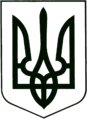 УКРАЇНА
МОГИЛІВ-ПОДІЛЬСЬКА МІСЬКА РАДА
ВІННИЦЬКОЇ ОБЛАСТІВИКОНАВЧИЙ КОМІТЕТ                                                           РІШЕННЯ №390Від 27.10.2022р.                                              м. Могилів-ПодільськийПро надання дозволу на укладення договору оренди спеціалізованого транспортного засобу           Керуючись ст.ст. 29, 59 Закону України «Про місцеве самоврядування в Україні», рішенням 9 сесії міської ради 8 скликання від 30.06.2021 року №309 «Про делегування повноважень щодо управління майном комунальної власності Могилів-Подільської міської територіальної громади», на виконання п.п. 3.1.10 Статуту міського комунального підприємства «Водоканал», враховуючи клопотання директора міського комунального підприємства «Водоканал» Виходця П.К.,-виконком міської ради ВИРІШИВ:		1. Надати дозвіл Могилів–Подільському міському комунальному підприємству «Водоканал» на укладення договору оренди спеціалізованого транспортного засобу з вантажною цистерною асенізаційною на конкурсних засадах, відповідно діючого законодавства.		2. Директору міського комунального підприємства «Водоканал» Виходцю П.К. вжити заходів щодо проведення процедури укладення договору оренди спеціалізованого транспортного засобу з вантажною цистерною асенізаційною на конкурсних засадах, відповідно діючого законодавства.3. Контроль за виконанням цього рішення покласти на першого заступника міського голови Безмещука П.О..       Міський голова                                                       Геннадій ГЛУХМАНЮК